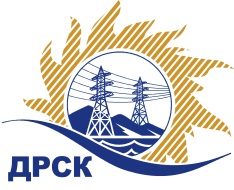 Акционерное Общество«Дальневосточная распределительная сетевая  компания»Протокол № 389/УТПиР-ВПзаседания закупочной комиссии по выбору победителя по открытому запросу предложений на право заключения договора на выполнение работ «Монтаж систем безопасности на объектах энергосистемы, филиал "АЭС"»Способ и предмет закупки: открытый электронный запрос предложений  на право заключения Договора на выполнение работ «Монтаж систем безопасности на объектах энергосистемы, филиал "АЭС"», закупка 1156 ГКПЗ 2016 г.ПРИСУТСТВОВАЛИ: члены постоянно действующей Закупочной комиссии АО «ДРСК»  2-го уровня.ВОПРОСЫ, ВЫНОСИМЫЕ НА РАССМОТРЕНИЕ ЗАКУПОЧНОЙ КОМИССИИ: Об утверждении результатов процедуры переторжки.Об итоговой ранжировке заявок УчастниковО выборе победителя запроса предложенийРЕШИЛИ:По вопросу № 1Признать процедуру переторжки состоявшейся.Утвердить окончательные цены заявок участников.По вопросу № 2Утвердить итоговую ранжировку заявок УчастниковПо вопросу № 3Планируемая стоимость закупки в соответствии с ГКПЗ: 2 171 000,00 руб. без НДС 2 560 600,0 руб. с НДСПризнать Победителем открытого запроса предложений на право заключения договора   на выполнение работ Монтаж систем безопасности на объектах энергосистемы, филиал "АЭС"» участника, занявшего первое место в итоговой ранжировке по степени предпочтительности для заказчика: ООО "КОМЭН" (680000, Хабаровский край, г. Хабаровск, ул. Истомина, д. 106, оф. 23) на условиях: стоимость заявки 1 580 000,00 руб. без учета НДС 1 864 400,00 руб.  с учетом НДС  Срок выполнения работ: с момента заключения договора до 30 сентября 2016 г. Условия оплаты: оплата осуществляется за каждый выполненный этап работ в течение 60 (шестидесяти) календарных дней с момента подписания акта выполненного этапа работ на основании предоставленных Подрядчиком счетов, с последующим оформлением счета-фактуры, согласно графика оплаты выполненных работ.  Окончательная оплата производится в течении 60 (шестидесяти) календарных дней после подписания актов выполненных работ (форма КС-2) и справок о стоимости выполненных работ  и затрат (форма КС-3), актов на скрытые работы, исполнительной документации и предъявления счетов фактур. Гарантийные обязательства: гарантия качества на все конструктивные элементы и работы, предусмотренные в ТЗ и выполняемые на объекте, в том числе на используемые строительные конструкции, материалы и оборудование 5 (пять) лет, при условии соблюдения Заказчиком правил эксплуатации сданного в эксплуатацию объекта. Своевременное устранение недостатков и дефектов, выявленных самостоятельно либо Заказчиком при и в период гарантийного срока эксплуатации выполненных работ. Заявка имеет правовой статус оферты и действует до 30 июня 2016 г.Чувашова О.В.(4162) 397-242	город  Благовещенск№ ЕИС 31603399550«15» апреля 2016 года№п/пНаименование Участника закупки и его адресОбщая цена заявки до переторжки, руб. без НДСОбщая цена заявки после переторжки, руб. без НДСООО "КОМЭН" (680000, Хабаровский край, г. Хабаровск, ул. Истомина, д. 106, оф. 23)1 657 486,06 руб. без учета НДС 1 955 833,55 руб.  с учетом НДС  1 580 000,00 руб. без учета НДС 1 864 400,00 руб.  с учетом НДС  2.АО "Электросетьсервис ЕНЭС" (142400, Россия, Московская область, г. Ногинск, ул. Парковая, дом 1, строение 1.)2 155 565,00 руб. с учетом НДС 2 543 566,70 руб. без учета НДС заявка не поступила3ООО "Системы и Сети" (675000, г. Благовещенск, ул. Шевченко, д. 6)2 170 000,00 руб. без учета НДС 2 560 600,00 руб.  с учетом без НДСзаявка не поступилаМесто в итоговой ранжировкеНаименование и адрес участникаЦена заявки до переторжки без НДС, руб.Окончательная цена заявки без НДС, руб.1 местоООО "КОМЭН" (680000, Хабаровский край, г. Хабаровск, ул. Истомина, д. 106, оф. 23)1 657 486,06 руб. без учета НДС 1 955 833,55 руб.  с учетом НДС  1 580 000,00 руб. без учета НДС 1 864 400,00 руб.  с учетом НДС  2 местоАО "Электросетьсервис ЕНЭС" (142400, Россия, Московская область, г. Ногинск, ул. Парковая, дом 1, строение 1.)2 155 565,00 руб. с учетом НДС 2 543 566,70 руб. без учета НДС 2 155 565,00 руб. с учетом НДС 2 543 566,70 руб. без учета НДС 3 местоООО "Системы и Сети" (675000, г. Благовещенск, ул. Шевченко, д. 6)2 170 000,00 руб. без учета НДС 2 560 600,00 руб.  с учетом без НДС2 170 000,00 руб. без учета НДС 2 560 600,00 руб.  с учетом без НДСОтветственный секретарь Закупочной комиссии АО «ДРСК»                          ____________________________   Елисеева М.Г.